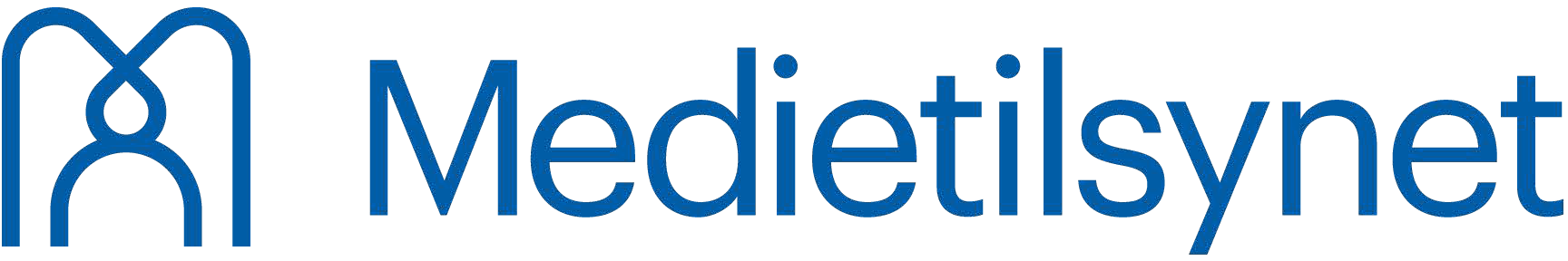 Application for licence to operate in the digital ground station TV network in NorwayME-4219The application is to be sent to Medietilsynet, Nygata 4, 1607 Fredrikstad, Norway2The application applies to:The application applies to:National television National radioLocal televisionFor local television, state the area (only one licence area per application):National television National radioLocal televisionApplicant:Applicant:Company’s/applicant’s name:Telephone number:Address:Fax number:Postal code and postal location:Country:E-mail address:Enterprise registration no:Type of company (limited liability company etc.):Is the applicant engaged in television activities now?Yes	NoContact person:Title:E-mail address:Telephone:Broadcaster (to be filled out only if the applicant (licence holder) and broadcaster have different addresses):Broadcaster (to be filled out only if the applicant (licence holder) and broadcaster have different addresses):Broadcaster’s name:Broadcaster’s name:Address:Telephone number:Postal code and postal location:Fax number:E-mail address:Enterprise registration no:Chief Editor:Chief Editor:Name:Name:Address:Telephone number:Postal code and postal location:E-mail address:Chairperson:Chairperson:Name:Name:Address:Telephone number:Postal code and postal location:E-mail address:Managing Director:Managing Director:Name:Name:Address:Telephone number:Postal code and postal location:E-mail address:Shareholders/owners:Shareholders/owners:Shareholders/owners:Shareholders/owners:(List owners with shareholdings of five percent or more)Any enterprise registration no:Any enterprise registration no:Holding in %Owners with less than five percent shareholdings (list number of owners and shareholdings in total)Owners with less than five percent shareholdings (list number of owners and shareholdings in total)Number of owners:Total ownership shareTotal ownership shareTotal ownership shareSignatureSignatureSignaturedateChairpersonManaging Director